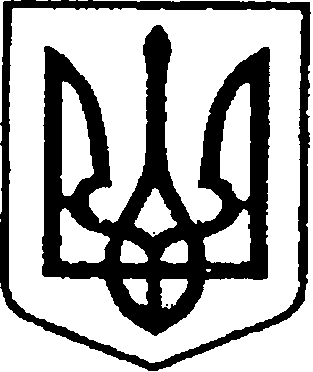 УКРАЇНАЧЕРНІГІВСЬКА ОБЛАСТЬМІСТО НІЖИНМ І С Ь К И Й  Г О Л О В А  Р О З П О Р Я Д Ж Е Н Н Явід 04 березня  2020 р.		              м. Ніжин		                     № 55Про внесення змін до розпорядження міського голови від  1 червня 2018 року № 143 «Про затвердження штатного розпису апарату виконавчого комітету, виконавчих органів виконавчогокомітету Ніжинської міської ради Чернігівської області»Відповідно до статей 42, 59, 73 Закону України «Про місцеве самоврядування в Україні», постанови Кабінету Міністрів України від  9 березня 2006 року № 268 «Про упорядкування структури та умов оплати праці працівників апарату органів виконавчої влади, органів прокуратури, судів та інших органів із змінами), Регламенту виконавчого комітету Ніжинської міської ради Чернігівської області VII скликання», затвердженого рішенням виконавчого комітету Ніжинської міської ради Чернігівської області від 11.08.2016р. №220 (із змінами)  рішення Ніжинської міської ради Чернігівської області VII скликання від 26 лютого 2020 року № 60-68/2020 «Про внесення змін до рішення Ніжинської міської ради Чернігівської області VII скликання від 24 листопада 2015 року №6-2/2015,  «Про затвердження структури апарату виконавчого комітету, виконавчих органів виконавчого комітету Ніжинської міської ради Чернігівської області та їх чисельності»: 1. Внести зміни  до розпорядження міського голови від 1 червня 2018 року  № 143 «Про затвердження штатного розпису апарату виконавчого комітету, виконавчих органів виконавчого комітету Ніжинської міської ради Чернігівської області» та викласти його у наступній редакції (додається).2.Штатний розпис апарату виконавчого комітету, виконавчих органів виконавчого комітету Ніжинської міської ради Чернігівської області набирає чинності з 04 травня 2020 року .3. Відділу бухгалтерського обліку апарату виконавчого комітету Ніжинської міської ради (Єфіменко Н.Є.) забезпечити оприлюднення цього розпорядження на офіційному сайті Ніжинської міської ради.4. Контроль за виконанням цього розпорядження покласти                             на керуючого справами виконавчого комітету Ніжинської міської ради Колесника С. О.Міський голова                                                                                   А. В. Лінник     Візують:начальник відділу бухгалтерського обліку апарату виконавчого комітету-головний бухгалтер виконавчого комітету Ніжинської міської ради					 Єфіменко.Н.Є.Начальник відділу юридично-кадрового забезпечення						Лега В.О.                                                                                 Затверджено                                                                                       Розпорядження  міського голови                                                                                       від 04.03.2020 р. №  55ШТАТНИЙ РОЗПИС  АПАРАТУ ВИКОНАВЧОГО КОМІТЕТУ, ВИКОНАВЧИХ ОРГАНІВ ВИКОНАВЧОГО КОМІТЕТУ НІЖИНСЬКОЇ МІСЬКОЇ РАДИ Чернігівської області(станом на 04  травня  2020 року)Назва структурного підрозділу, найменування посадКількість штатних посадКількість штатних посадПосадовий оклад (грн.)Посадовий оклад (грн.)Фонд заробітної плати на місяць (грн.)Назва структурного підрозділу, найменування посадКількість штатних посадКількість штатних посадПосадовий оклад (грн.)Посадовий оклад (грн.)Фонд заробітної плати на місяць (грн.)12334451.1. Керівний склад1.1. Керівний склад1.Міський голова міста Ніжина1114100,0014100,002.Секретар Ніжинської міської ради1111500,0011500,003.Керуючий справами виконавчого комітету Ніжинської міської ради1111500,0011500,004.Перший заступник міського голови з питань діяльності виконавчих органів ради1112100,0012100,005.Заступник міського  з питань діяльності виконавчих органів ради1111500,0011500,006.Заступник міського  з питань діяльності виконавчих органів ради1111500,0011500,007.Староста1111500,0011500,001.2. Структурні підрозділи виконавчого комітету  Ніжинської міської ради1.2. Структурні підрозділи виконавчого комітету  Ніжинської міської ради1.2. Структурні підрозділи виконавчого комітету  Ніжинської міської ради1.2. Структурні підрозділи виконавчого комітету  Ніжинської міської ради1.2.1. Відділ з питань діловодства та роботи                                     зі зверненнями громадян1.2.1. Відділ з питань діловодства та роботи                                     зі зверненнями громадян1.Начальник відділуНачальник відділу16600,006600,00Сектор діловодства, обліку та контролюСектор діловодства, обліку та контролю2.Начальник сектораНачальник сектора15500,005500,003.Головний спеціалістГоловний спеціаліст15100,005100,00Сектор з питань прийому громадян і зверненьСектор з питань прийому громадян і звернень4.Начальник сектораНачальник сектора15500,005500,005.Головний спеціалістГоловний спеціаліст15100,005100,006.Головний спеціаліст Головний спеціаліст 15100,005100,001.2.2. Відділ  з питань організації діяльності міської ради   та її виконавчого комітету1.2.2. Відділ  з питань організації діяльності міської ради   та її виконавчого комітету1.Начальник відділуНачальник відділу16600,006600,002.Головний спеціалістГоловний спеціаліст15100,005100,003.Головний спеціалістГоловний спеціаліст15100,005100,004.Головний спеціалістГоловний спеціаліст15100,005100,005.Головний спеціалістГоловний спеціаліст15100,005100,001.2.3. Відділ юридично-кадрового забезпечення1.2.3. Відділ юридично-кадрового забезпечення1.Начальник відділуНачальник відділу16600,006600,00Сектор з питань кадрової політикиСектор з питань кадрової політики2.Начальник сектораНачальник сектора15500,005500,003.Головний спеціалістГоловний спеціаліст15100,005100,00Сектор з питань претензійно-позовної роботи                                     та запобігання корупціїСектор з питань претензійно-позовної роботи                                     та запобігання корупції4.Начальник сектораНачальник сектора15500,005500,005.Головний спеціалістГоловний спеціаліст15100,005100,006.Головний спеціалістГоловний спеціаліст15100,005100,001.2.4. Відділ бухгалтерського обліку1.2.4. Відділ бухгалтерського обліку1.Начальник відділу-головний бухгалтерНачальник відділу-головний бухгалтер16600,006600,002.Заступник начальника відділу-головного бухгалтераЗаступник начальника відділу-головного бухгалтера16138,006138,003.Головний спеціалістГоловний спеціаліст15100,005100,004.Головний спеціалістГоловний спеціаліст15100,005100,005.Спеціаліст ІІ категоріїСпеціаліст ІІ категорії13950,003950,006Спеціаліст ІІ категоріїСпеціаліст ІІ категорії13950,003950,001.2.5. Відділ господарського забезпечення1.2.5. Відділ господарського забезпечення1.Начальник відділуНачальник відділу16600,006600,002.Головний спеціаліст-системний адміністраторГоловний спеціаліст-системний адміністратор15100,005100,003.Головний спеціаліст-системний адміністраторГоловний спеціаліст-системний адміністратор15100,005100,004.Водій І класуВодій І класу12590,002590,005.Водій І класуВодій І класу12590,002590,006.Прибиральник службових приміщеньПрибиральник службових приміщень12573,002573,007.Прибиральник службових приміщеньПрибиральник службових приміщень12573,002573,008.Прибиральник службових приміщеньПрибиральник службових приміщень12573,002573,009.Прибиральник службових приміщеньПрибиральник службових приміщень12573,002573,0010.Прибиральник службових приміщеньПрибиральник службових приміщень12573,002573,0011.Прибиральник службових приміщеньПрибиральник службових приміщень0,51287,001287,0012.СторожСторож12573,002573,0013.СторожСторож12573,002573,0014.СторожСторож12573,002573,0015.СторожСторож12573,002573,0016.Робітник з комплексного обслуговування й ремонту будинків (сезонний працівник на період міжопалювального сезону)Робітник з комплексного обслуговування й ремонту будинків (сезонний працівник на період міжопалювального сезону)12573,002573,0017.Робітник з комплексного обслуговування й ремонту будинків (за сумісництвом)Робітник з комплексного обслуговування й ремонту будинків (за сумісництвом)0,51287,001287,0018.Двірник Двірник 0,51287,001287,0019.Робітник з комплексного обслуговування й ремонту будинків (за сумісництвом)Робітник з комплексного обслуговування й ремонту будинків (за сумісництвом)0,51287,001287,0020.Робітник з комплексного обслуговування й ремонту будинків (за сумісництвом)Робітник з комплексного обслуговування й ремонту будинків (за сумісництвом)0,51287,001287,0021. Опалювач (сезонний працівник, на період опалювального сезону)Опалювач (сезонний працівник, на період опалювального сезону)12573,002573,0022. Двірник (за сумісництвом)Двірник (за сумісництвом)0,51287,001287,001.3. Виконавчі органи виконавчого комітету           Ніжинської міської ради                           1.3. Виконавчі органи виконавчого комітету           Ніжинської міської ради                           1.3. Виконавчі органи виконавчого комітету           Ніжинської міської ради                           1.3.1. Відділ адміністративно-дозвільних процедур1.3.1. Відділ адміністративно-дозвільних процедур1.Начальник відділу-адміністраторНачальник відділу-адміністратор16600,006600,00Сектор адміністративно-дозвільних процедурСектор адміністративно-дозвільних процедур2.начальник сектора-адміністраторначальник сектора-адміністратор15500,005500,003.Адміністратор Адміністратор 15110,005110,004.Адміністратор Адміністратор 15110,005110,005.Адміністратор Адміністратор 15110,005110,006.АдміністраторАдміністратор15110,005110,00сектор державної реєстрації юридичних осіб, фізічних осіб-підприємцівсектор державної реєстрації юридичних осіб, фізічних осіб-підприємців7.Начальник сектору-державний реєстраторНачальник сектору-державний реєстратор15500,005500,008.Державний реєстраторДержавний реєстратор15110,005110,00Сектор державної реєстрації речових прав на нерухоме майно та їх обтяженьСектор державної реєстрації речових прав на нерухоме майно та їх обтяжень9.Начальник сектору-державний реєстраторНачальник сектору-державний реєстратор15500,005500,0010.Державний реєстраторДержавний реєстратор15110,005110,001.3.2. Відділ з питань надзвичайних ситуацій, цивільного захисту населення, оборонної та мобілізаційної роботи1.3.2. Відділ з питань надзвичайних ситуацій, цивільного захисту населення, оборонної та мобілізаційної роботи1.Начальник відділуНачальник відділу16600,006600,002.Головний спеціалістГоловний спеціаліст15100,005100,003.Головний спеціаліст Головний спеціаліст 15100,005100,004.Головний спеціаліст Головний спеціаліст 15100,005100,005.Головний спеціаліст Головний спеціаліст 15100,005100,001.3.3. Відділ з благоустрою, роботи з органами самоорганізації населення та взаємодії з правоохоронними органами1.3.3. Відділ з благоустрою, роботи з органами самоорганізації населення та взаємодії з правоохоронними органами1.Начальник відділуНачальник відділу16600,006600,002.Головний спеціалістГоловний спеціаліст15100,005100,003.Головний спеціаліст Головний спеціаліст 15100,005100,004.Головний спеціаліст Головний спеціаліст 15100,005100,005.Головний спеціалістГоловний спеціаліст15100,005100,006.Головний спеціалістГоловний спеціаліст15100,005100,007.Головний спеціалістГоловний спеціаліст15100,005100,001.3.4. Відділ інформаційно-аналітичної роботи та комунікацій з громадськістю1.3.4. Відділ інформаційно-аналітичної роботи та комунікацій з громадськістю1.Начальник відділуНачальник відділу16600,006600,00Сектор інформаційно-аналітичної роботиСектор інформаційно-аналітичної роботи2.Начальник сектораНачальник сектора15500,005500,003.Головний спеціаліст Головний спеціаліст 15100,005100,00Сектор взаємодії із засобами масової інформації (прес-центр)Сектор взаємодії із засобами масової інформації (прес-центр)4.Начальник сектора Начальник сектора 15500,005500,00Сектор комунікацій з громадськістю (медіацентр)Сектор комунікацій з громадськістю (медіацентр)5Начальник сектораНачальник сектора1550055006Головний спеціаліст Головний спеціаліст 1510051001.3.5. Відділ містобудування та архітектури1.3.5. Відділ містобудування та архітектури1.Начальник відділу-головний архітекторНачальник відділу-головний архітектор16600,006600,002.Головний спеціалістГоловний спеціаліст15100,005100,003.Головний спеціалістГоловний спеціаліст15100,005100,004.Головний спеціаліст Головний спеціаліст 15100,005100,005Головний спеціаліст Головний спеціаліст 15100,005100,001.3.6. Відділ ведення Державного реєстру виборців1.3.6. Відділ ведення Державного реєстру виборців1.Начальник відділуНачальник відділу16600,006600,002.Головний спеціалістГоловний спеціаліст15100,005100,00    3.Головний спеціаліст Головний спеціаліст 15100,005100,001.3.7. Архівний відділ1.3.7. Архівний відділ1.Начальник відділуНачальник відділу16600,006600,002.Головний спеціалістГоловний спеціаліст15100,005100,001.3.8. Служба у справах дітей 1.3.8. Служба у справах дітей 1.Начальник службиНачальник служби16600,006600,00Сектор опіки, піклування та усиновленняСектор опіки, піклування та усиновлення2.Начальник сектораНачальник сектора15500,005500,003.Головний спеціаліст Головний спеціаліст 15100,005100,004.Головний спеціалістГоловний спеціаліст15100,005100,00Сектор профілактики правопорушень серед неповнолітніхСектор профілактики правопорушень серед неповнолітніх5.Начальник сектораНачальник сектора15500,005500,006.Головний спеціаліст Головний спеціаліст 15100,005100,007.Головний спеціаліст Головний спеціаліст 15100,005100,001.3.9. Відділ у справах сім'ї та молоді1.3.9. Відділ у справах сім'ї та молоді1.Начальник відділуНачальник відділу16600,006600,002.Головний спеціалістГоловний спеціаліст15100,005100,003.Головний спеціалістГоловний спеціаліст15100,005100,001.3.10. Відділ квартирного обліку, приватизації житла  та ведення реєстру територіальної громади1.3.10. Відділ квартирного обліку, приватизації житла  та ведення реєстру територіальної громади1.Начальник відділуНачальник відділу16600,006600,002.Головний спеціалістГоловний спеціаліст15100,005100,00Сектор ведення реєстру територіальної громади містаСектор ведення реєстру територіальної громади міста3.Начальник сектораНачальник сектора15500,005500,004.Головний спеціалістГоловний спеціаліст15100,005100,005.Головний спеціалістГоловний спеціаліст15100,005100,006.Головний спеціалістГоловний спеціаліст15100,005100,007. Головний спеціалістГоловний спеціаліст15100,005100,008.Головний спеціалістГоловний спеціаліст15100,005100,009. Головний спеціалістГоловний спеціаліст15100,005100,001.3.11. Відділ економіки та інвестиційної діяльності1.3.11. Відділ економіки та інвестиційної діяльності1.Начальник відділуНачальник відділу16600,006600,00Сектор економічного аналізуСектор економічного аналізу2.Начальник сектораНачальник сектора15500,005500,003.Головний спеціалістГоловний спеціаліст15100,005100,00Сектор розвитку підприємництва, споживчого ринку та захисту прав споживачівСектор розвитку підприємництва, споживчого ринку та захисту прав споживачів4.Начальник сектораНачальник сектора15500,005500,005.Головний спеціалістГоловний спеціаліст15100,005100,006.Головний спеціалістГоловний спеціаліст15100,005100,00Сектор інвестиційної діяльності Сектор інвестиційної діяльності 7.Начальник сектораНачальник сектора15500,005500,008.Головний спеціалістГоловний спеціаліст15100,005100,00Сектор енергоменеджменту та енергоефективностіСектор енергоменеджменту та енергоефективності9.Начальник сектораНачальник сектора15100,005100,0010.Головний спеціаліст Головний спеціаліст 15100,005100,001.4. Патронатна служба1.4. Патронатна служба1.Радник міського головиРадник міського голови115120,00Усього:Усього:116116